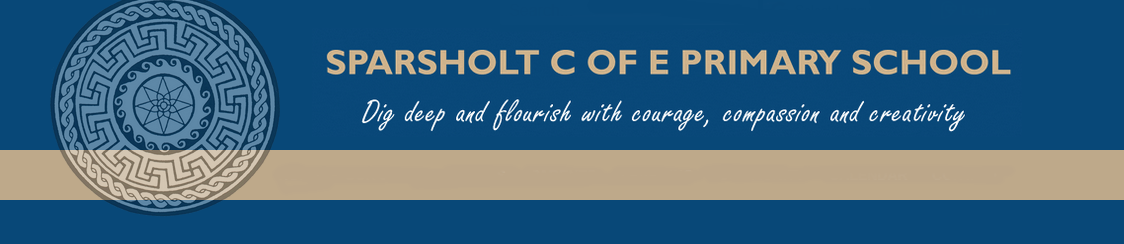 Pupil Governor’s School Improvement Plan2021-2022 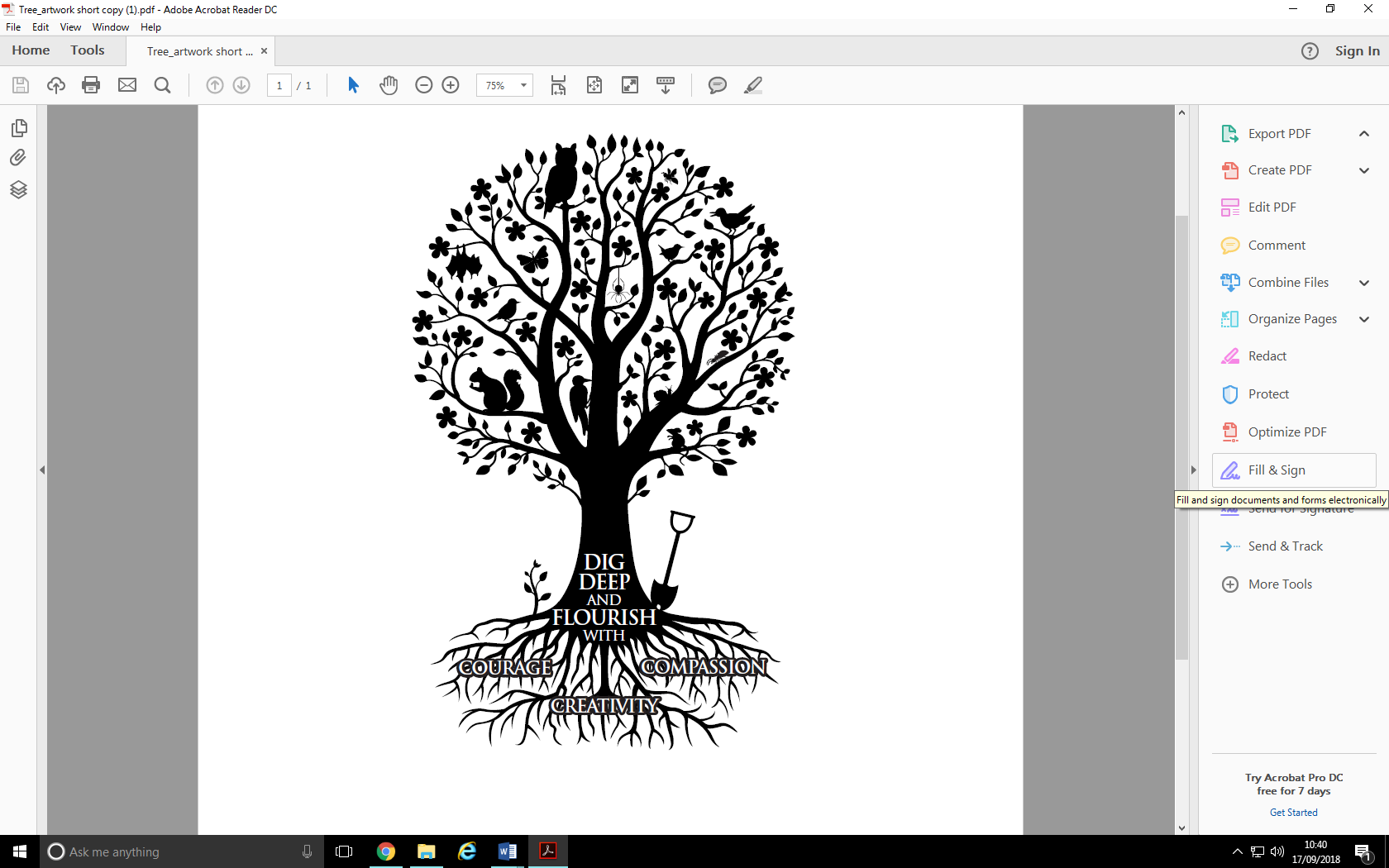 Child Friendly School Improvement Plan written by the Pupil GovernorsChild Friendly School Improvement Plan written by the Pupil Governors1.The Quality of Our EducationWe will continue to love reading all types of different books to help us enjoy learning about all subjects1.The Quality of Our EducationOur teachers will make sure we get enough practice with our maths skills and lots of opportunities to use our skills to solve fun and challenging problems. We will work together to dig deep and not give up when we think we can’t do something yet!1.The Quality of Our EducationWe will  work hard to improve our writing skills 1.The Quality of Our EducationWe look forward to more outdoor learning and understanding how sustainability can help save our planet for future generations2. Our Behaviour and AttitudesWe will be determined and try our best in lessons to make progress in work we complete independently2. Our Behaviour and AttitudesWe will have a growth mind-set and challenge ourselves both inside and outside the classroom 2. Our Behaviour and AttitudesWe will make sure we are inclusive and support everybody in our leaning community3. Our Personal Development We will use the Sparsholt ‘Wheel of Wellbeing’ every day to help us have healthy bodies and minds.3. Our Personal DevelopmentWe will connect with local and global communities and understand how they may be similar and different to ours.3. Our Personal DevelopmentThe lessons we learn in the classroom connect to modern Britain and teach us the value of being active and caring citizens.3. Our Personal DevelopmentWe will make the most of opportunities to take part in a variety of extra and super-curricular activities that involve sports, music and drama, and opportunities to go beyond classroom learning.4. Leadership and Management of Our SchoolWe will have clear and helpful learning targets which our teachers will help us continually meet throughout the year.4. Leadership and Management of Our SchoolWe will reflect spiritually, by gazing in wonder at our amazing world and thinking about the bigger questions of life.4. Leadership and Management of Our SchoolWe will work with the staff and Governors by contributing our ideas to improve indoor and outdoor learning opportunities for all children in our school.4. Leadership and Management of Our SchoolWe will ensure every child knows they can turn to a trusted adult in school if they are worried or concerned.